If your rights have been violated contact local police and CAIR's Civil Rights Department at 202-742-6420 or by filing a report at: http://www.cair.com/civil-rights/report-an-incident/view/form.html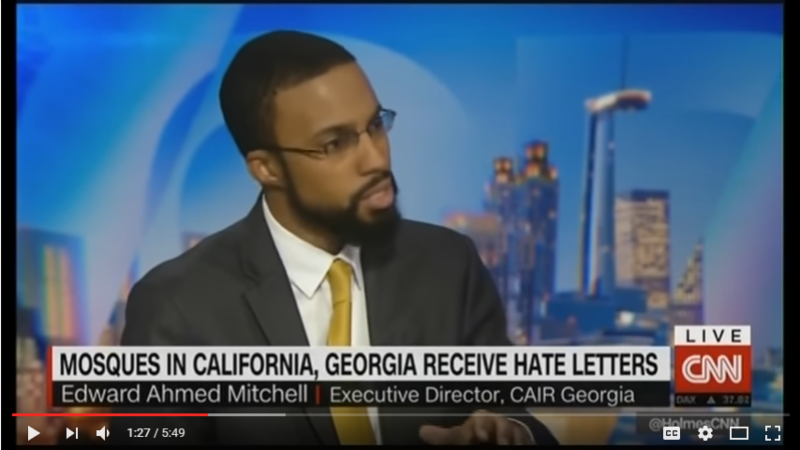 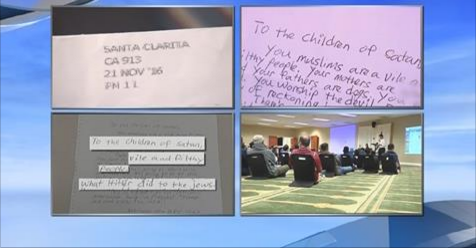 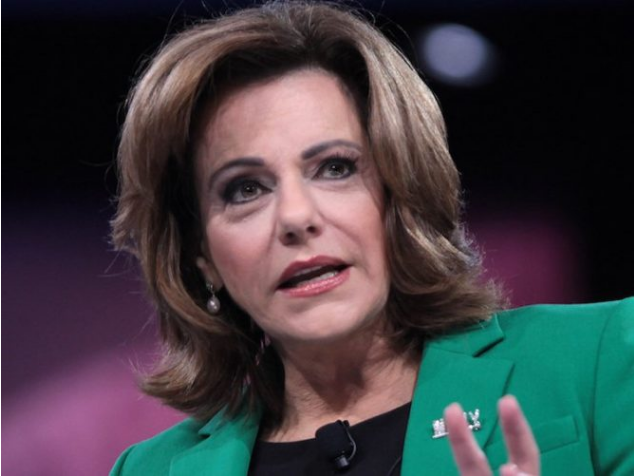 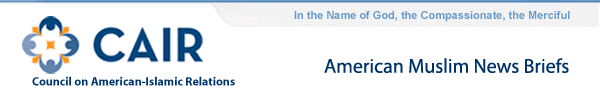 